St Luke’s CE PrimaryAutumn 1 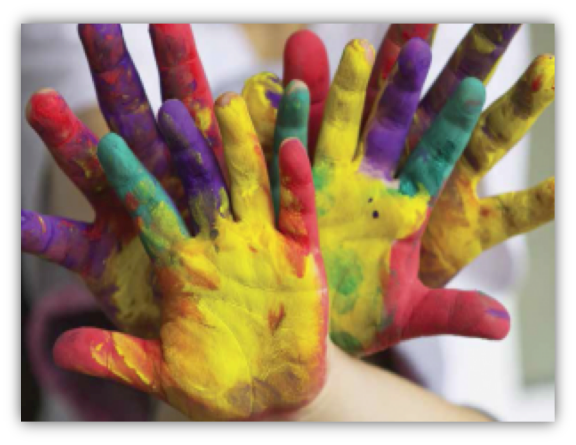 Year 2Muck, mess and mixtures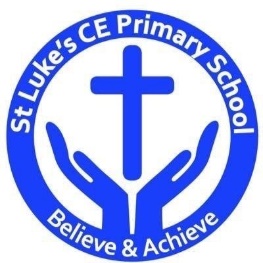 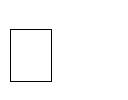 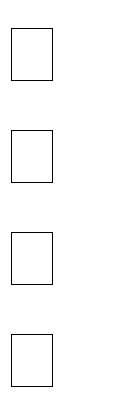 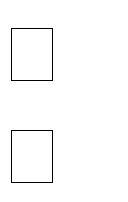 Discrete Learning SubjectsMain Learning Focus in English:Range: Fiction – Alice in Wonderland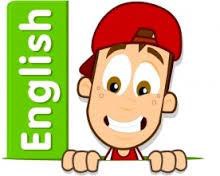 Speaking and listening.Participation in class and group discussions Explaining and justifying opinions about textsPreforming poetry  ReadingShared Reading – reading the class book Guided Reading – reading with the teacher in small groups Individual reading (from the school schemes)Using reading skills to obtain informationWritingWrite a long piece of text about a real event in one go.Write sentences about things they have done and that others have. Grammar and PunctuationUse co-ordination (using or, and, but) and some subordination (using when, if, that, because) to join clauses.Use the progressive form of verbs in the present and past tense to make actions in progress e.g. she is drumming, he was shouting.Use present and past tense mostly correctly. SpellingAlternative pronunciations. HandwritingForm lower-case letters of the correct size relative to one another using tails and flicks. Write capital letters and digits of the correct size, orientation and relationship to one another and to lower case letters.Main Learning Focus in Mathematics:Children will learn to:I can read and write numbers to at least 100 in numerals and in words. I can recognise the place value of each digit in a two-digit number (tens, ones).  I can Identify, represent and estimate numbers using different representations including the number line. I can compare and order numbers from 0 up to 100; use <, > and = signs.Use place value and number facts to solve problems.Count in steps of 2, 3 and 5 from 0, and in tens from any number, forward and backward.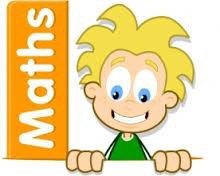 